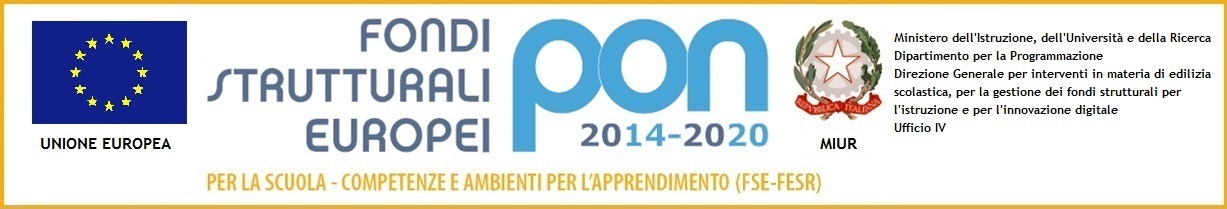 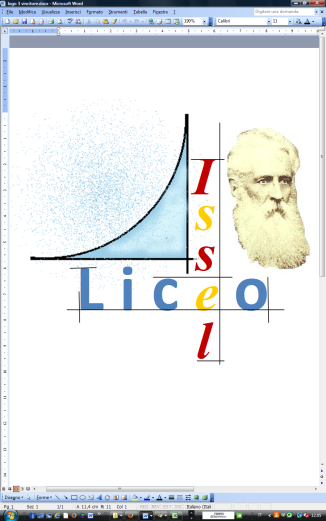 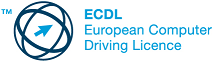 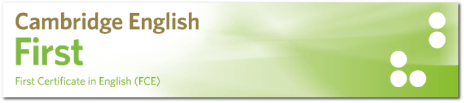 Circolare n.90Finale Ligure, li 26 novembre 2018Ai docenti delle classi IA-IBPAgli studenti di IA-IBP  Oggetto :    Uscita didattica classi IA e IBP  del 3 Dicembre- Savona,i Giovani e la Scienza 2018Si comunica che il giorno 3 Dicembre 2018 le classi IA e IBP si recheranno a Savona presso il Priamar  per visitare i laboratori organizzati dai Giovani per la scienza.Gli studenti si troveranno alla stazione di Finale Ligure per le ore 8,10 con il biglietto giàAcquistato,dove prenderanno il treno accompagnati dai proff. Minetti,Vicini,Perello e D’Andrea.Alle ore 9,45 inizieranno le visite guidate e al termine delle attività le classi rientreranno a Finale con il treno accompagnati dai docenti,per le ore 14,17 circa.                                                                             La Dirigente Scolastica                                                                                    Monica Carretto                                                       Firma autografa sostituita a mezzo stampa                                                      ai sensi dell’art. 3 comma 2 del D.L. 39/93